	проект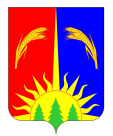 ДУМА ЮРЛИНСКОГО МУНИЦИПАЛЬНОГО ОКРУГАПЕРМСКОГО КРАЯРЕШЕНИЕ25.06.2021                                                                                                                № ___ Об  отчёте   о   выполнении    муниципальнойпрограммы  «Развитие  дорожного  хозяйствана территории Юрлинского муниципальногоокруга Пермского края» за 2020 годВ соответствии с Федеральным законом от 06.10.2003 года № 131-ФЗ «Об общих принципах организации местного самоуправления в Российской Федерации», Уставом Юрлинского муниципального округа Пермского края Дума Юрлинского муниципального округа Пермского края РЕШАЕТ:1. Отчёт о выполнении муниципальной программы  «Развитие дорожного хозяйства на территории Юрлинского муниципального округа Пермского края» за 2020 год принять к сведению (прилагается).2. Направить настоящее решение в Администрацию Юрлинского муниципального округа, прокуратуру Юрлинского  района и Контрольно-счетную палату Юрлинского муниципального округа. 	3. Настоящее решение вступает в силу со дня его подписания и подлежит опубликованию в информационном бюллетене «Вестник Юрлы».Председатель Думы  Юрлинскогомуниципального округа Пермского края                                                А. И. ПикулевГлава муниципального округа – глава администрации Юрлинскогомуниципального округа Пермского края                                             Т. М. МоисееваПРИЛОЖЕНИЕк решению Думы Юрлинскогомуниципального округа Пермского краяот 25.06.2021 № ___ГОДОВОЙ ОТЧЕТ о выполнении муниципальной программы «Развитие дорожного хозяйства на территории Юрлинского муниципального округа Пермского края» (за 2020год)Информация о цели и задачах муниципальной программы, достижении ожидаемых результатов за отчетный период:Муниципальной программой предусмотрены нижеуказанные цели:Муниципальная программа «Развитие дорожного хозяйства на территории Юрлинского муниципального округа Пермского края», утверждена постановлением администрации муниципального района от 23.12.2019 г. №695. В ходе исполнения муниципальной программы в нее вносились изменения следующими НПА:Постановлением администрации муниципального округа от 30.11.2020 № 791 «О внесении изменений в муниципальную программу «Развитие дорожного хозяйства на территории Юрлинского муниципального округа Пермского края», утвержденную постановлением администрации Юрлинского муниципального района от 23.12.2019 г. №695»Постановлением администрации муниципального округа от 18.01.2021 № 20 «О внесении изменений в муниципальную программу «Развитие дорожного хозяйства на территории Юрлинского муниципального округа Пермского края», утвержденную постановлением администрации Юрлинского муниципального района от 23.12.2019 г. №695»Цели реализации Программы:1.Повышение уровня жизни населения за счет формирования дорожной сети, соответствующей потребностям населения и экономики Юрлинского муниципального округа;2.Обеспечение круглогодичного автотранспортного сообщения с населенными пунктами, повышение безопасности дорожного движения, сокращение количества дорожно-транспортных происшествий и потерь от них;3.Снижение отрицательного воздействия транспортно-дорожного комплекса на окружающую среду, формирование условий для стабильного экономического развития и повышения инвестиционной привлекательности района.4.Повышение безопасности дорожного движения, сокращение количества дорожно-транспортных происшествий и потерь от них Путем решения следующих задач:1.Безопасность, качество и эффективность транспортного обслуживания населения, а также юридических лиц и индивидуальных предпринимателей, осуществляющих экономическую деятельность, на территории поселения;2.Обеспечение более комфортных условий проживания населения сельского поселения, безопасности дорожного движения на территории поселения;3.Развитие транспортной инфраструктуры, сбалансированное с градостроительной деятельностью в поселении ;4.Развитие транспортной инфраструктуры в соответствии с потребностями населения в передвижении, субъектов экономической деятельности –в перевозке пассажиров и грузов на территории поселения (далее -транспортный  спрос);5.Условия для управления транспортным спросом;6.Создание приоритетных условий движения транспортных средств общего пользования по отношению к иным транспортным средствам;7.Эффективность функционирования действующей транспортной инфраструктурыДостижение ожидаемых результатов позволит:1.Повысит уровнь жизни населения за счет формирования дорожной сети, соответствующей потребностям населения и экономики Юрлинского муниципального округа;2.Повысить безопасности дорожного движения, сократить количества дорожно-транспортных происшествий и потерь от них;3.Снизить отрицательное воздействие транспортно-дорожного комплекса на окружающую среду, формирование условий для стабильного экономического развития и повышения инвестиционной привлекательности муниципального района.2. Информация о ходе выполнения программных мероприятий с указанием проблем, возникшим в процессе их реализацииВ ходе реализации муниципальной программы были заключены нижеследующие гражданско-правовые договора (далее – ГПД):3. Оценка эффективности муниципальной программыОценка степени достижения целей и решения задач муниципальной программы (подпрограмм) определяется путем сопоставления фактически достигнутых значений целевых показателей муниципальной программы (подпрограмм) и их плановых значений по формуле:Сдц = (Сдп1 + Сдп2 + СдпN) / N,гдеСдц - степень достижения целей (решения задач);Сдп - степень достижения целевых показателей реализации муниципальной программы (подпрограмм);N - количество целевых показателей реализации муниципальной программы (подпрограмм).Так как муниципальной программой предусмотрено достижение 1 показателя, то Сдц будет равняться 100%3.2. Степень достижения целевых показателей реализации муниципальной программы (подпрограмм) (Сдп) рассчитывается по формуле:- для целевых показателей, желаемой тенденцией развития которых является рост значений:Сдп = Зф / Зп х 100,- для целевых показателей, желаемой тенденцией развития которых является снижение значений:Сдп = Зп / Зф х 100,гдеЗф - фактическое значение целевого показателя муниципальной программы (подпрограмм);Зп - плановое значение целевого показателя реализации муниципальной программы (подпрограмм).Зп=1Зф=1, тогда Сдп = (43/43+98,6/100) / 2*100=99,3,Таким образом степень достижения целевых показателей реализации муниципальной программы равна 99,37%Оценка степени соответствия запланированному уровню затрат и эффективности использования средств, направленных на реализацию муниципальной программы (подпрограмм), определяется путем сопоставления плановых и фактических объемов финансирования муниципальной программы (подпрограмм) по формуле:Уф = Фф / Фп х 100,гдеУф - уровень финансирования реализации муниципальной программы;Фф - фактический объем финансовых ресурсов, направленный на реализацию муниципальной программы (подпрограмм);Фп - плановый объем финансовых ресурсов на соответствующий отчетный период.В качестве плановых объемов финансирования принимается бюджетная роспись бюджета округа с учетом изменений.Фф=72 557,06 тыс.руб.Фп=73668,70 тыс.руб.Тогда Уф = 72 557,06 / 73668,70 х 100=98,49%3.4.  Эффективность реализации муниципальной программы (Эмп) рассчитывается в % по следующей формуле:Эмп = Сдц x Уф/100Эмп=99,3*98,49/100=97,80%Вывод: оценка эффективности реализации муниципальной программы «программы «Развитие дорожного хозяйства на территории Юрлинского муниципального округа Пермского края» согласно оценки критериев, указанных в Постановление администрации Юрлинского муниципального округа от 22.09.2020 г. №589 составляет «Эффективный уровень», так как процент эффективности реализации муниципальной программы находится в диапазоне критерий оценки эффективности «От 80 до 100».Анализ факторов влияющих на достижение ожидаемых результатов реализации муниципальной программыАнализ факторов (бюджетные риски, связанные с дефицитом краевого и местного бюджетов и возможностью невыполнения своих обязательств по финансированию мероприятий Программы; социальные риски, связанные с низкой социальной активностью населения; управленческие риски, связанные с неэффективным управлением реализации Программы, недостаточным контролем над реализацией Программы и иные риски, которые могут препятствовать выполнению Программы), влияющих на достижение ожидаемых результатов реализации муниципальной программы показал, что риск не достижения ожидаемых результатов реализации муниципальной программы минимален, финансирование Программы было обеспечено в полном объеме, необходимые процедуры для реализации программы были своевременно исполнены (проведение конкурных процедур, заключение муниципальных контрактов (договоров), выполнение работ Исполнителями, приемка и оплата принятых работ ЗаказчикомИнформация о достижении целевых показателей муниципальной программы, подпрограмм и показателей непосредственного результата основных мероприятий и причинах отклонения фактических значений показателей от прогнозных:6. Данные об использовании бюджетных ассигнований и иных средств на выполнение мероприятий.Заключение: В рамках реализации муниципальной программы «Развитие дорожного хозяйства на территории Юрлинского муниципального округа Пермского края» в 2020 г.Оценка эффективности реализации муниципальной программы «Развитие дорожного хозяйства на территории Юрлинского муниципального округа Пермского края» согласно оценки критериев, указанных в Постановлении администрации Юрлинского муниципального округа от 22.09.2020 г. №589 составляет «Эффективный уровень», так как процент эффективности реализации муниципальной программы составляет 97,80% и находится в диапазоне критерий оценки эффективности «От 80 до 100».ПОЯСНИТЕЛЬНАЯ ЗАПИСКАк проекту решения Думы Юрлинского муниципального округа «Об отчёте о выполнении муниципальной программы «Развитие дорожного хозяйства на территории Юрлинского муниципального округа Пермского края» за 2020 годИнициатором внесения указанного проекта решения является Дума Юрлинского муниципального округа.Муниципальная программа «Развитие дорожного хозяйства на территории Юрлинского муниципального округа Пермского края» утверждена постановлением Администрации Юрлинского муниципального района от 23.12.2019 года  № 695. Бюджетом Юрлинского муниципального округа на 2020 год вначале были предусмотрены денежные средства в объеме 70887,54 тыс. рублей, а с учетом внесенных в течение года изменений – в объеме 73668,70 тыс. рублей, то есть финансирование программы увеличилось на 3,9 %. Фактический расход в процессе исполнения программы составил 98,5 %, то есть 72557,06 тыс. рублей.Данный проект решения предлагается к рассмотрению с целью проверки эффективности использования бюджетных средств, предусмотренных на реализацию указанной программы, а также использования средств по их целевому назначению на выполнение намеченных Программой мероприятий, достигнуты ли ожидаемые результаты и намеченные цели. Советник (консультант) председателя ДумыЮрлинского муниципального округа                                                  О.П.ТрушниковОтветственный исполнитель программыАдминистрация Юрлинского муниципального округаНаименование ГПДНаименование ГПДПредмет ГПДНомер, дата ГПДСрок завершения работ по ГПДНаименование Подрядной организацииСтоимость ГПД, руб.ПоказательПримечаниеОсновное мероприятие "Приведение в нормативное состояние автомобильных дорог общего пользования местного значения"Основное мероприятие "Приведение в нормативное состояние автомобильных дорог общего пользования местного значения"Основное мероприятие "Приведение в нормативное состояние автомобильных дорог общего пользования местного значения"Основное мероприятие "Приведение в нормативное состояние автомобильных дорог общего пользования местного значения"Основное мероприятие "Приведение в нормативное состояние автомобильных дорог общего пользования местного значения"Основное мероприятие "Приведение в нормативное состояние автомобильных дорог общего пользования местного значения"Основное мероприятие "Приведение в нормативное состояние автомобильных дорог общего пользования местного значения"Основное мероприятие "Приведение в нормативное состояние автомобильных дорог общего пользования местного значения"Основное мероприятие "Приведение в нормативное состояние автомобильных дорог общего пользования местного значения"Содержание автомобильных дорог муниципального округа и искусственных сооружений на них. Исполнитель – Администрация Юрлинского муниципального районаСодержание автомобильных дорог муниципального округа и искусственных сооружений на них. Исполнитель – Администрация Юрлинского муниципального районаСодержание автомобильных дорог муниципального округа и искусственных сооружений на них. Исполнитель – Администрация Юрлинского муниципального районаСодержание автомобильных дорог муниципального округа и искусственных сооружений на них. Исполнитель – Администрация Юрлинского муниципального районаСодержание автомобильных дорог муниципального округа и искусственных сооружений на них. Исполнитель – Администрация Юрлинского муниципального районаСодержание автомобильных дорог муниципального округа и искусственных сооружений на них. Исполнитель – Администрация Юрлинского муниципального районаСодержание автомобильных дорог муниципального округа и искусственных сооружений на них. Исполнитель – Администрация Юрлинского муниципального районаСодержание автомобильных дорог муниципального округа и искусственных сооружений на них. Исполнитель – Администрация Юрлинского муниципального районаСодержание автомобильных дорог муниципального округа и искусственных сооружений на них. Исполнитель – Администрация Юрлинского муниципального районаМуниципальный контрактСодержание а/дороги Юм-У-Берёзовка-В-Коса-Сюзьва, Петраково-Ивановская (январь-декабрь 2020 г.)Содержание а/дороги Юм-У-Берёзовка-В-Коса-Сюзьва, Петраково-Ивановская (январь-декабрь 2020 г.)б/н от 06.12.201931.12.2020ООО «КЕДР-2»3768653,0442,934 кмМуниципальный контрактСодержание а/д Юрла-Дубровка, Лопва-Касаткина, подъезд к д. Титова (январь- декабрь 2020 г.)Содержание а/д Юрла-Дубровка, Лопва-Касаткина, подъезд к д. Титова (январь- декабрь 2020 г.)б/н от 16.12.201931.12.2020ИП Саранин Н.В.3416802,00 + 52453,98 = 3469255,9851,84 км, в т.ч. 14,8 км грунт. дороги; 1,184 км асфальтДополнительное соглашение об увеличении цены Контракта до 3 469 255,98 руб.Муниципальный контрактСодержание а/дорог  Юрла - Ч.Хутор, Пож-Булдыри, Пиукова-Вятчина, Чужья-Деткина, Северный объезд с.Юрла (январь- декабрь 2020 г.)Содержание а/дорог  Юрла - Ч.Хутор, Пож-Булдыри, Пиукова-Вятчина, Чужья-Деткина, Северный объезд с.Юрла (январь- декабрь 2020 г.)б/н от 06.12.201931.12.2020ООО «КЕДР-2»5456810,70+ 56647,41 = 5513458,1173,363 км, в т.ч. 2,0км грунтовые; 6,0 км асфальтДополнительное соглашение об увеличении цены Контракта до 5 513 458,11 руб.Муниципальный контрактСодержание а/дорог  Юрла - Чус, Елога-Галечник, Галечник -Сюзьва  (январь- декабрь 2020 г.)Содержание а/дорог  Юрла - Чус, Елога-Галечник, Галечник -Сюзьва  (январь- декабрь 2020 г.)б/н от 11.12.201931.12.2020ООО «КудымкарЖилСервис»5864437,26-105623,02 = 5758814,2495,198 км, в т.ч. 34,486 грунтовые дорогиКонтракт расторгнут с уменьшением цены контракта до 5 758 814,24 р.Содержание автомобильных дорог муниципального округа и искусственных сооружений на них. Исполнитель – МКУ «Юрлинское ЖКХ»Содержание автомобильных дорог муниципального округа и искусственных сооружений на них. Исполнитель – МКУ «Юрлинское ЖКХ»Содержание автомобильных дорог муниципального округа и искусственных сооружений на них. Исполнитель – МКУ «Юрлинское ЖКХ»Содержание автомобильных дорог муниципального округа и искусственных сооружений на них. Исполнитель – МКУ «Юрлинское ЖКХ»Содержание автомобильных дорог муниципального округа и искусственных сооружений на них. Исполнитель – МКУ «Юрлинское ЖКХ»Содержание автомобильных дорог муниципального округа и искусственных сооружений на них. Исполнитель – МКУ «Юрлинское ЖКХ»Содержание автомобильных дорог муниципального округа и искусственных сооружений на них. Исполнитель – МКУ «Юрлинское ЖКХ»Содержание автомобильных дорог муниципального округа и искусственных сооружений на них. Исполнитель – МКУ «Юрлинское ЖКХ»Содержание автомобильных дорог муниципального округа и искусственных сооружений на них. Исполнитель – МКУ «Юрлинское ЖКХ»Содержание автомобильных дорог муниципального округа и искусственных сооружений на них (населенные пункты)01.01.202031.12.2020МКУ Юрлинское ЖКХ2528530,04Ремонт автомобильных дорог между населёнными пунктами муниципального округа и искусственных сооружений на нихРемонт автомобильных дорог между населёнными пунктами муниципального округа и искусственных сооружений на нихРемонт автомобильных дорог между населёнными пунктами муниципального округа и искусственных сооружений на нихРемонт автомобильных дорог между населёнными пунктами муниципального округа и искусственных сооружений на нихРемонт автомобильных дорог между населёнными пунктами муниципального округа и искусственных сооружений на нихРемонт автомобильных дорог между населёнными пунктами муниципального округа и искусственных сооружений на нихРемонт автомобильных дорог между населёнными пунктами муниципального округа и искусственных сооружений на нихРемонт автомобильных дорог между населёнными пунктами муниципального округа и искусственных сооружений на нихРемонт автомобильных дорог между населёнными пунктами муниципального округа и искусственных сооружений на нихДоговор подрядаДоговор подрядаЗамена автопавильонов на автомобильных дорогах Юрлинского муниципального округаб/н от 26.06.202031.08.2020ИП Саранин Н.В.394052,58Договор подрядаДоговор подрядаРемонт моста через р. Лопва  автодороги "с.Юрла-пос.Усть-Берёзовка" (км 1+668)б/н от 29.05.202031.07.2020ИП Ведерников Д.И.550000,001 штДоговор поставкиДоговор поставкиПриобретение железобетонных плитб/н от 02.04.202030.04.2020ООО Завод ЖБИ «Стройиндустрия»300000,0030 штКапитальный ремонт автомобильных дорого муниципального округа и искусственных сооружений на нихКапитальный ремонт автомобильных дорого муниципального округа и искусственных сооружений на нихКапитальный ремонт автомобильных дорого муниципального округа и искусственных сооружений на нихКапитальный ремонт автомобильных дорого муниципального округа и искусственных сооружений на нихКапитальный ремонт автомобильных дорого муниципального округа и искусственных сооружений на нихКапитальный ремонт автомобильных дорого муниципального округа и искусственных сооружений на нихКапитальный ремонт автомобильных дорого муниципального округа и искусственных сооружений на нихКапитальный ремонт автомобильных дорого муниципального округа и искусственных сооружений на нихКапитальный ремонт автомобильных дорого муниципального округа и искусственных сооружений на нихМуниципальный контрактМуниципальный контрактвосстановлению моста через  р. Сюрол автодороги «с. Юрла – пос. Ч. Хутор» (км 34+052)б/н от 01.11.201901.03.2020ООО «Кедр-2»643739,001 штПроектирование, строительство (реконструкция), капитальный ремонт и ремонт автомобильных дорог общего пользования местного значения, находящихся на территории Пермского краяПроектирование, строительство (реконструкция), капитальный ремонт и ремонт автомобильных дорог общего пользования местного значения, находящихся на территории Пермского краяПроектирование, строительство (реконструкция), капитальный ремонт и ремонт автомобильных дорог общего пользования местного значения, находящихся на территории Пермского краяПроектирование, строительство (реконструкция), капитальный ремонт и ремонт автомобильных дорог общего пользования местного значения, находящихся на территории Пермского краяПроектирование, строительство (реконструкция), капитальный ремонт и ремонт автомобильных дорог общего пользования местного значения, находящихся на территории Пермского краяПроектирование, строительство (реконструкция), капитальный ремонт и ремонт автомобильных дорог общего пользования местного значения, находящихся на территории Пермского краяПроектирование, строительство (реконструкция), капитальный ремонт и ремонт автомобильных дорог общего пользования местного значения, находящихся на территории Пермского краяПроектирование, строительство (реконструкция), капитальный ремонт и ремонт автомобильных дорог общего пользования местного значения, находящихся на территории Пермского краяПроектирование, строительство (реконструкция), капитальный ремонт и ремонт автомобильных дорог общего пользования местного значения, находящихся на территории Пермского краяМуниципальный контрактМуниципальный контрактРемонт дороги "с.Юм-пос.Чус" км 3+900 - км 5+900 (участками)б/н 08.10.201910.06.2020ООО «Нарат-Строй»7185090,32+ 73576,68=7258667,002,0 кмДополнительное соглашение об увеличении цены Контракта до 7257667,00 руб.Муниципальный контрактМуниципальный контрактРемонт улиц с.Юрла, Пермского края  ул.Цветочная   - 365 м.,  ул.Жукова – 391 м.,  ул.Крылова – 639 м.,  ул.Саранина - 282 м., проулок между ул.Набережная и ул.Пионеров - 297 м.,ул. Коммунаров -60 м.,  ул.Калинина – 153 м.,   ул.Зеленая – 263 м.,  ул.Барышева – 395 м.,    ул.Весенняя – 90 м.,   ул.Ватутина – 480 м., ул.Советская – 225 м. б/н 08.10.201910.06.2020ООО «Нарат-Строй»16013140,10+161748,90=16174889,003,64 кмДополнительное соглашение об увеличении цены Контракта до 16174889,00 руб.Муниципальный контрактМуниципальный контрактРемонт автомобильных дорог п.Усть-Березовка, п.Комсомольскийб/н от 15.01.202001.09.2020ООО "КудымкарЖилСервис"309545,590,077 кмМуниципальный контрактМуниципальный контрактРемонт автомобильной дороги в д.Пож ул.Полеваяб/н от 15.01.202001.09.2020ООО "КЕДР-2»444570,380,385 кмМуниципальный контрактМуниципальный контрактРемонт автомобильных дорог по улицам с.Юрла: ул. Мичурина, ул.Первомайская, ул.Северная, ул.Молодёжная; д.Саранина: ул.Мыс, ул.Сакулина;                                                                                                  д.Зарубина ул.Молодёжнаяб/н от 15.01.202001.09.2020ООО "КудымкарЖилСервис"2313763,01-600327,72=1713435,292,195 кмКонтракт расторгнут с уменьшением цены контракта до1 713 435,29Муниципальный контрактМуниципальный контрактРемонт автомобильных дорог по улицам с.Юрла:  ул. 50 лет Победы - 483 м., проезд от ул. 50 лет Победы до ул. Кувинская - 278 м., ул. Коммунальная - 452 м., ул. Коммунаров - 190 м., ул. Кудымова - 425 м.б/н от 15.01.202001.09.2020ООО "КЕДР-2»8810370,861,828 кмМуниципальный контрактМуниципальный контрактРемонт автомобильных дорог по улицам д. Чужья (ул. Зелёная, ул. Черёмушки),  д. Ананькина (подъезд к деревне, ул. Речная,  ул. Школьная)б/н от 13.01.202001.09.2020ООО «Агродорстрой»2247431,742,603 кмМуниципальный контрактМуниципальный контрактРемонт автомобильных дорог по улицам д. Саранина: Проезд от с. Юрла до ул. Гарюшка; д. Лопва: ул.Извилистая, ул. Дружная, ул. Береговая; д. Зюздина: ул. Центральная.б/н от 15.01.202001.09.2020ООО "КЕДР-2»2737509,202,475 кмМуниципальный контрактМуниципальный контрактРемонт дорог по улицам д. Титова: ул. Запольская, ул. Пенсионеровб/н от 13.01.202001.09.2020ИП Саранин Н.В.1619162,761,435 кмДоговор подрядаДоговор подрядаРемонт участка автомобильной дороги "Подъезда к д. Ананькина" км 0+360 - км 0+380б/н от 19.05.202019.05.2020ООО «Агродорстрой»82114,000,015 кмДоговор подрядаДоговор подрядаРемонт участка автомобильной дороги с.Юм -  пос.Чус км 3+900-км 5+100 (Устранение пучин от р. Чёрная до д. Таволжанка) б/н от 01.07.202031.07.2020ООО «Нарат-Строй»450149,921,2 кмДоговор подрядаДоговор подрядаРемонт участка автомобильной дороги с.Юм -  пос.Чус км 5+700-км 5+900 (от р. Чёрная до д. Таволжанка)б/н от 10.07.202031.07.2020ООО «Нарат-Строй»394905,650,2 кмДоговор подрядаДоговор подрядаРемонт участка автомобильной дороги "с.Юм-пос. Чус" км 2+212 – км 2+450б/н от 30.06.202030.07.2020ООО «Агродорстрой»265123,200,238 кмМуниципальный контрактМуниципальный контракт"Ремонт автомобильной дороги «д. Лопва-д. Касаткина» участками - км 6+200 - км 6+220; км 6+605 - км 6+635. "Ремонт автомобильной дороги «д. Лопва-д. Касаткина» участками - км 4+275 - км 4+295; км 5+170 - км-5+200; км 5+740-км 5+840; км 6+370-км 6+500.  б/н от 31.07.202031.08.2020ООО "КЕДР-2»1109754,130,33 кмМуниципальный контрактМуниципальный контрактРемонт участков автомобильной дороги «с.Юм - пос.Чус»  б/н от 31.07.202031.08.2020ООО "КЕДР-2»1122412,800,675 кмМуниципальный контрактМуниципальный контрактРемонт участков автомобильной дороги «с.Юрла – д.Дубровка » б/н от 31.07.202031.08.2020ООО "КЕДР-2»2017225,201,65 кмДоговор подрядаДоговор подрядаРемонт автомобильной дороги «д.Мухоморка - д.Кладова»,б/н  от 10.09.202010.10.2020ООО "КЕДР-2»391369,850,35 кмОсновное мероприятие "Оказание услуг по перевозке пассажиров автомобильным транспортом межмуниципального сообщения"Основное мероприятие "Оказание услуг по перевозке пассажиров автомобильным транспортом межмуниципального сообщения"Основное мероприятие "Оказание услуг по перевозке пассажиров автомобильным транспортом межмуниципального сообщения"Основное мероприятие "Оказание услуг по перевозке пассажиров автомобильным транспортом межмуниципального сообщения"Основное мероприятие "Оказание услуг по перевозке пассажиров автомобильным транспортом межмуниципального сообщения"Основное мероприятие "Оказание услуг по перевозке пассажиров автомобильным транспортом межмуниципального сообщения"Основное мероприятие "Оказание услуг по перевозке пассажиров автомобильным транспортом межмуниципального сообщения"Основное мероприятие "Оказание услуг по перевозке пассажиров автомобильным транспортом межмуниципального сообщения"Основное мероприятие "Оказание услуг по перевозке пассажиров автомобильным транспортом межмуниципального сообщения"Муниципальный контрактМуниципальный контрактперевозка пассажиров и багажа автомобильным транспортом общего пользования по регулируемым тарифам в границах Юрлинского муниципального района Пермского края по маршруту "Юрла – Усть-Березовкаб/н от 13.01.202031.12.2020ООО «АвтоКомфорт»280903,001 маршрутМуниципальный контрактМуниципальный контрактперевозка пассажиров и багажа автомобильным транспортом и городским наземным электрическим транспортом. Маршрут « Юрла-Елога» по территории Юрлинского районаб/н от 13.01.202031.12.2020ООО «АвтоКомфорт»273216,001 маршрутМуниципальный контрактМуниципальный контрактперевозка пассажиров и багажа автомобильным транспортом и городским наземным электрическим транспортом. Маршрут « Юрла-Чугайнов-Хутор» по территории Юрлинского районаб/н от 13.01.202031.12.2020ООО «АвтоКомфорт»113738,001 маршрутДоговораДоговораперевозка пассажиров и багажа автомобильным транспортом и городским наземным электрическим транспортом--ООО «АвтоКомфорт»565791,083 маршрутаОсновное мероприятие "Мероприятия по безопасности дорожного движения"Основное мероприятие "Мероприятия по безопасности дорожного движения"Основное мероприятие "Мероприятия по безопасности дорожного движения"Основное мероприятие "Мероприятия по безопасности дорожного движения"Основное мероприятие "Мероприятия по безопасности дорожного движения"Основное мероприятие "Мероприятия по безопасности дорожного движения"Основное мероприятие "Мероприятия по безопасности дорожного движения"Основное мероприятие "Мероприятия по безопасности дорожного движения"Основное мероприятие "Мероприятия по безопасности дорожного движения"--Расходы на проведение мероприятий с детьми по безопасности дорожного движения---19 960,00--Расходы на проведение мероприятий с детьми по безопасности дорожного движения---9 200,00Основное мероприятие "Прочие мероприятия по развитию дорожного движения"Основное мероприятие "Прочие мероприятия по развитию дорожного движения"Основное мероприятие "Прочие мероприятия по развитию дорожного движения"Основное мероприятие "Прочие мероприятия по развитию дорожного движения"Основное мероприятие "Прочие мероприятия по развитию дорожного движения"Основное мероприятие "Прочие мероприятия по развитию дорожного движения"Основное мероприятие "Прочие мероприятия по развитию дорожного движения"Основное мероприятие "Прочие мероприятия по развитию дорожного движения"Основное мероприятие "Прочие мероприятия по развитию дорожного движения"Договор подрядаДоговор подрядапаспортизация автомобильных дорог общего пользования местного значения и искусственных сооружений№01-20-ПД от 23.03.2020 г.01.06.2020 г.ООО «РИК»299384,0037,423Договор подрядаДоговор подрядаРазработка проекта организации дорожного движения (дислокации дорожных знаков) автомобильных дорог общего пользования местного значения и искусственных сооружений№02-20-ПД от 23.03.2020 г.01.06.2020 г.ООО «РИК»299384,0037,423№ п/пЦелевой показатель, ед. измеренияПлановое значениеФактическое значение% исполненияПричины отклонения от планового значения1234561.Доля автомобильных дорог местного значения, соответствующих нормативным и допустимым требованиям к транспортно-эксплуатационным показателям по сети автомобильных дорог общего пользования местного значения, %43,043100%-2.Освоение средств федерального и краевого бюджетов (дорожного фонда), направляемых в бюджеты муниципальных образований на строительство (реконструкцию), капитальный ремонт и ремонт автомобильных дорог местного значения и искусственных сооружений на них, %100,098,698,6%Расторжение контракта с ООО "КудымкарЖилСервис" б/н от 15.01.2020 г. на выполнение работ по ремонту автомобильных дорог по улицам с.Юрла: ул. Мичурина, ул.Первомайская, ул.Северная, ул.Молодёжная; д.Саранина: ул.Мыс, ул.Сакулина;                                                                                                  д.Зарубина ул.Молодёжнаяиз-за не выполнение полного и качественного комплекс объема работ по Контракту. Уменьшение цены Контракта на -600327,72 руб.№ п/пНаименование муниципальной программы, подпрограммы, основного мероприятияОбъемы и источники финансированияОбъемы и источники финансированияОбъемы и источники финансированияОбъемы и источники финансированияОбъемы и источники финансированияПричины не освоения бюджетных средств№ п/пНаименование муниципальной программы, подпрограммы, основного мероприятияИсточник финансированияПланФакт% исполнения123456771.Муниципальная программа "Развитие дорожного хозяйства на территории Юрлинского муниципального округа Пермского края"Всего73668,7072 557,0698,49%Расторжение контракта с ООО "КудымкарЖилСервис" б/н от 15.01.2020 г. на выполнение работ по ремонту автомобильных дорог по улицам с.Юрла: ул. Мичурина, ул.Первомайская, ул.Северная, ул.Молодёжная; д.Саранина: ул.Мыс, ул.Сакулина;                                                                                                  д.Зарубина ул.Молодёжнаяиз-за не выполнения полного и качественного комплекс объема работ по Контракту. Уменьшение цены Контракта на -600327,72 руб.; остаток не законтрактованных средств Расторжение контракта с ООО "КудымкарЖилСервис" б/н от 15.01.2020 г. на выполнение работ по ремонту автомобильных дорог по улицам с.Юрла: ул. Мичурина, ул.Первомайская, ул.Северная, ул.Молодёжная; д.Саранина: ул.Мыс, ул.Сакулина;                                                                                                  д.Зарубина ул.Молодёжнаяиз-за не выполнения полного и качественного комплекс объема работ по Контракту. Уменьшение цены Контракта на -600327,72 руб.; остаток не законтрактованных средств 1.Муниципальная программа "Развитие дорожного хозяйства на территории Юрлинского муниципального округа Пермского края"Бюджет Юрлинского муниципального округа30693,6430184,2298,34%остаток не законтрактованных средствостаток не законтрактованных средств1.Муниципальная программа "Развитие дорожного хозяйства на территории Юрлинского муниципального округа Пермского края"Бюджет Пермского края42975,0642372,8498,60%Расторжение контракта с ООО "КудымкарЖилСервис" б/н от 15.01.2020 г. на выполнение работ по ремонту автомобильных дорог по улицам с.Юрла: ул. Мичурина, ул.Первомайская, ул.Северная, ул.Молодёжная; д.Саранина: ул.Мыс, ул.Сакулина;                                                                                                  д.Зарубина ул.Молодёжнаяиз-за не выполнения полного и качественного комплекс объема работ по Контракту. Уменьшение цены Контракта на -600327,72 руб.Расторжение контракта с ООО "КудымкарЖилСервис" б/н от 15.01.2020 г. на выполнение работ по ремонту автомобильных дорог по улицам с.Юрла: ул. Мичурина, ул.Первомайская, ул.Северная, ул.Молодёжная; д.Саранина: ул.Мыс, ул.Сакулина;                                                                                                  д.Зарубина ул.Молодёжнаяиз-за не выполнения полного и качественного комплекс объема работ по Контракту. Уменьшение цены Контракта на -600327,72 руб.1.1.Основное мероприятие "Приведение в нормативное состояние автомобильных дорог общего пользования местного значения"Всего71807,0970 695,4998,45%Расторжение контракта с ООО "КудымкарЖилСервис" б/н от 15.01.2020 г. на выполнение работ по ремонту автомобильных дорог по улицам с.Юрла: ул. Мичурина, ул.Первомайская, ул.Северная, ул.Молодёжная; д.Саранина: ул.Мыс, ул.Сакулина;                                                                                                  д.Зарубина ул.Молодёжнаяиз-за не выполнения полного и качественного комплекс объема работ по Контракту. Уменьшение цены Контракта на -600327,72 руб.; остаток не законтрактованных средствРасторжение контракта с ООО "КудымкарЖилСервис" б/н от 15.01.2020 г. на выполнение работ по ремонту автомобильных дорог по улицам с.Юрла: ул. Мичурина, ул.Первомайская, ул.Северная, ул.Молодёжная; д.Саранина: ул.Мыс, ул.Сакулина;                                                                                                  д.Зарубина ул.Молодёжнаяиз-за не выполнения полного и качественного комплекс объема работ по Контракту. Уменьшение цены Контракта на -600327,72 руб.; остаток не законтрактованных средств1.1.Основное мероприятие "Приведение в нормативное состояние автомобильных дорог общего пользования местного значения"Бюджет Юрлинского муниципального округа28832,0328323,0698,23%остаток не законтрактованных средствостаток не законтрактованных средств1.1.Основное мероприятие "Приведение в нормативное состояние автомобильных дорог общего пользования местного значения"Бюджет Пермского края42975,0642372,8498,60%Расторжение контракта с ООО "КудымкарЖилСервис" б/н от 15.01.2020 г. на выполнение работ по ремонту автомобильных дорог по улицам с.Юрла: ул. Мичурина, ул.Первомайская, ул.Северная, ул.Молодёжная; д.Саранина: ул.Мыс, ул.Сакулина;                                                                                                  д.Зарубина ул.Молодёжнаяиз-за не выполнения полного и качественного комплекс объема работ по Контракту. Уменьшение цены Контракта на -600327,72 руб.Расторжение контракта с ООО "КудымкарЖилСервис" б/н от 15.01.2020 г. на выполнение работ по ремонту автомобильных дорог по улицам с.Юрла: ул. Мичурина, ул.Первомайская, ул.Северная, ул.Молодёжная; д.Саранина: ул.Мыс, ул.Сакулина;                                                                                                  д.Зарубина ул.Молодёжнаяиз-за не выполнения полного и качественного комплекс объема работ по Контракту. Уменьшение цены Контракта на -600327,72 руб.1.1.1.Содержание автомобильных дорог муниципального округа и искусственных сооружений на нихБюджет Юрлинского муниципального округа22112,2921602,9697,70%остаток не законтрактованных средствостаток не законтрактованных средств1.1.2.Ремонт автомобильных дорог между населёнными пунктами муниципального округа и искусственных сооружений на нихБюджет Юрлинского муниципального округа1301,201301,15100%1.1.3.Капитальный ремонт автомобильных дорого муниципального округа и искусственных сооружений на нихБюджет Юрлинского муниципального округа643,74643,74100%1.1.4.Проектирование, строительство (реконструкция), капитальный ремонт и ремонт автомобильных дорог общего пользования местного значения, находящихся на территории Пермского краяВсего47749,8647147,6498,74%Расторжение контракта с ООО "КудымкарЖилСервис" б/н от 15.01.2020 г. на выполнение работ по ремонту автомобильных дорог по улицам с.Юрла: ул. Мичурина, ул.Первомайская, ул.Северная, ул.Молодёжная; д.Саранина: ул.Мыс, ул.Сакулина;                                                                                                  д.Зарубина ул.Молодёжнаяиз-за не выполнения полного и качественного комплекс объема работ по Контракту. Уменьшение цены Контракта на -600327,72 руб.Расторжение контракта с ООО "КудымкарЖилСервис" б/н от 15.01.2020 г. на выполнение работ по ремонту автомобильных дорог по улицам с.Юрла: ул. Мичурина, ул.Первомайская, ул.Северная, ул.Молодёжная; д.Саранина: ул.Мыс, ул.Сакулина;                                                                                                  д.Зарубина ул.Молодёжнаяиз-за не выполнения полного и качественного комплекс объема работ по Контракту. Уменьшение цены Контракта на -600327,72 руб.1.1.4.Проектирование, строительство (реконструкция), капитальный ремонт и ремонт автомобильных дорог общего пользования местного значения, находящихся на территории Пермского краяБюджет Юрлинского муниципального округа4774,804774,80100%1.1.4.Проектирование, строительство (реконструкция), капитальный ремонт и ремонт автомобильных дорог общего пользования местного значения, находящихся на территории Пермского краяБюджет Пермского края42975,0642372,8498,60%Расторжение контракта с ООО "КудымкарЖилСервис" б/н от 15.01.2020 г. на выполнение работ по ремонту автомобильных дорог по улицам с.Юрла: ул. Мичурина, ул.Первомайская, ул.Северная, ул.Молодёжная; д.Саранина: ул.Мыс, ул.Сакулина;                                                                                                  д.Зарубина ул.Молодёжнаяиз-за не выполнения полного и качественного комплекс объема работ по Контракту. Уменьшение цены Контракта на -600327,72 руб.Расторжение контракта с ООО "КудымкарЖилСервис" б/н от 15.01.2020 г. на выполнение работ по ремонту автомобильных дорог по улицам с.Юрла: ул. Мичурина, ул.Первомайская, ул.Северная, ул.Молодёжная; д.Саранина: ул.Мыс, ул.Сакулина;                                                                                                  д.Зарубина ул.Молодёжнаяиз-за не выполнения полного и качественного комплекс объема работ по Контракту. Уменьшение цены Контракта на -600327,72 руб.1.2.Основное мероприятие "Оказание услуг по перевозке пассажиров автомобильным транспортом межмуниципального сообщения"Бюджет Юрлинского муниципального округа1233,651233,64808100%1.2.1.Расходы на осуществление регулярных перевозок пассажиров и багажа автомобильным транспортом общего пользования по регулируемым тарифам в границах Юрлинского муниципального округаБюджет Юрлинского муниципального округа1233,651233,64808100%1.3.Основное мероприятие "Мероприятия по безопасности дорожного движения"Бюджет Юрлинского муниципального округа29,2029,1699,86%остаток не законтрактованных средств остаток не законтрактованных средств 1.3.1.Расходы на проведение мероприятий с детьми по безопасности дорожного движенияБюджет Юрлинского муниципального округа29,2029,1699,86%остаток не законтрактованных средств остаток не законтрактованных средств 1.4.Основное мероприятие "Прочие мероприятия по развитию дорожного движения"Бюджет Юрлинского муниципального округа598,77598,768100%1.4.1.Организация дорожного движенияБюджет Юрлинского муниципального округа598,77598,768100%